КОНКУРСНА ДОКУМЕНТАЦИЈА IO П Ш Т И ПОДАЦИ О ЈАВНОЈ НАБАВЦИ	1. Подаци о Наручиоцу:	- Република Србија, Министарство финансија, Управа Царина,            	- Београд, Булевар Зорана Ђинђића 155-а, 	- ПИБ 101685102,	- Матични број  17862146,	- Текући рачун: 840-1620-21,	- www.upravacarina.rs.  	2. Врста поступка	Јавна набавка спроводи се у отвореном поступку у складу са Законом о јавним набавкама („Службени гласник Републике Србије”, бр. 124/2012, 14/2015 и 68/2015).	3. Предмет јавне набавке	Предмет јавне набавке је набавка услугa одржавањa  радио релејне ком. опреме.		4. Циљ поступка	Поступак јавне набавке спроводи се ради закључења уговора о јавној набавци. 	5. Рок за доношење одлуке о додели уговора	Одлука о додели уговора биће донета у року од 25 дана, од дана јавног отварања понуда.	6. Контакт	Лице за контакт: Зоран Михаиловић 011/319-19-10.II П О Д А Ц ИО ПРЕДМЕТУ ЈАВНЕ НАБАВКЕОпис предмета набавке	   Предмет јавне набавке је набавка услуга одржавањa  радио релејне комуникационе опреме.		Назив и ознака из допунског речника:  Услуге одржавања радио комуникационе опреме  – 50333000. Предметна јавна набавка је на период до једне године.	Врста и опис предмета јавне набавке саставни је део конкурсне документације.IIIТЕХНИЧКЕ КАРАКТЕРИСТИКЕПредмет јавне набавке	Предмет јавне набавке је набавка услуга одржавања радио-релејне комуникационе опреме.     	Понуђач се обавезује да ће Наручиоцу пружати услуге текућег одржавања радио-релејне комуникационе опреме на локацијама радио-релејних линкова Управе царина које су предмет текућег одржавања, и то:	Комплетно одржавање радио-релејног система преноса на локацијама Управе царина Србије.	Рачунарско комуникациона мрежа Управе Царина за повезивање одређеног броја својих локација користи радио-релејни систем преноса. Радио релејни систем преноса је изграђен на нелиценцираном тј. јавном фреквентном опсегу (2.4Ghz и 5GHz) произвођача Alvarion и Cambium. 	Поред ових радио линкова на локацијама се налази још опрема произвођача „АPC“ (UPS уређаји и резервна напајања), „CISCO“ (рутери, свичеви и „ASA“ firewall). 	Понуђач је дужан да обезбеди неограничени број излазака својих инжењера ради отклањања квара на било којој локацији из списка који се налази у Табели 1 и Табели 2 Техничке спецификације  и да је доступан Наручиоцу 24 сата дневно, 365 дана у години.Списак локација радио-релејних линкова Управе царина које су предмет текућег одржавања налази се у Табели 1 и Табели 2 Техничке спецификације.Место пружања услуге	Место пружања услуге је на локацијама Наручиоца наведеним у делу конкурсне документације,  Образац понуде – Спецификација, а по потреби Наручилац може у писаном позиву определити и  другу локацију. Рок место и начин извршења услуга	Пружање услуге понуђач започиње на основу писаног захтева Наручиоца.	Понуђач гарантује  да ће опрема на радио-релејним комуникационим чвориштима исправно функционисати за све време важења Уговора. 	За услуге текућег одржавања понуђач је обавезан да обезбеди доступност Наручиоцу 24 сата дневно, 365 дана у години.	Рок одзива на писани захтев Наручиоца за извршење услуга не може бити дужи од 4 (четири ) сата, од дана и сата пријема писаног захтева Наручиоца.	Рок изласка на локацију не може бити дужи од 8 (осам) сати од дана и сата пријема писаног захтева Наручиоца.	Рок за извршење услуга текућег одржавања, односно отклањање кварова на може бити дужи од 24 (двадесет четири) сата од дана и сата доласка на локацију Наручиоца.  	Рок извршења услуга, које нису обухваћене текућим одржавањем, не може бити дужи од 7 (седам) дана од дана пријема писаног захтева Наручиоца.                      	Наручилац писани захтев  упућује електронском поштом (e-mail) или поштом .Грешке у квалитету	Наручилац и понуђач записнички ће констатовати да ли су услуге које су предмет ове јавне набавке, извршене у складу са Уговором. 	Замењени резервни делови морају бити без икаквих оштећења или мана и морају у потпуности испуњавати техничке и технолошке норме и карактеристике према техничкој документацији оригиналног произвођача.	У случају појаве кварова на опреми која је предмет одржавања, односно ако Наручилац констатује да су утврђени недостаци у квалитету услуга или замењених резервних делова, понуђач је дужан да по писаном позиву Наручиоца, исте отклони. 	Рок за отклањање недостатка у квалитету извршених услуга и замењених резервних делова не може бити дужи од 24 сата, од дана и сата пријема писаног захтева Наручиоца.Гаранција 	Понуђач је дужан да обезбеди потпуну функционалност опреме у периоду трајања Уговора.                 	Понуђач је обавезан да врши услуге по важећим прописима и стандардима са оригиналним резервним деловима.	Гарантни рок на оригиналне резервне делове је произвођачки.Грешке у квалитету 	Наручилац и понуђач записнички ће констатовати да ли су услуге које су предметне услуге, извршене у складу са уговором. 	Замењени резервни делови морају бити без икаквих оштећења или мана и морају у потпуности испуњавати техничке и технолошке норме и карактеристике према техничкој документацији оригиналног произвођача.	У случају појаве кварова на опреми која је предмет одржавања, односно ако Наручилац констатује да су утврђени недостаци у квалитету услуга или замењених резервних делова, Добављач је дужан да по писаном позиву Наручиоца, исте отклони. 	Рок за отклањање недостатка у квалитету извршених услуга и замењених резервних делова не може бити дужи од 24 (двадесетчетири) сата, од дана и сата пријема писаног захтева Наручиоца.Примопредаја извршених услуга	Примопредаја извршених услуга врши се од стране овлашћеног представника Наручиоца и овлашћеног представника понуђача.                        Примопредаја извршених услуга врши се тако што овлашћени представници понуђача и Наручиоца потписују Записник, на којем су таксативно специфициране извршене услуге и резервни делови уколико су уграђени.IVУСЛОВИ ЗА УЧЕШЋЕ У ПОСТУПКУ ЈАВНЕ НАБАВКЕ(чл. 75. и 76. Закона о јавним набавкама) И УПУТСТВО КАКО  СЕ ДОКАЗУЈЕ ИСПУЊЕНОСТ УСЛОВА	I ОБАВЕЗНИ УСЛОВИ (ЧЛАН 75. ЗАКОНА)	Понуђач у поступку јавне набавке мора доказати:да је регистрован код надлежног органа, односно уписан у одговарајући регистар;2)	да понуђач и његов законски заступник није осуђиван за неко од кривичних дела као члан организоване криминалне групе, да није осуђиван за кривична дела против привреде, кривична дела против животне средине, кривично дело примања или давања мита, кривично дело преваре;3) да је измирио доспеле порезе, доприносе и друге јавне дажбине у складу са прописима Републике Србије или стране државе када има седиште на њеној територији;4) да је поштовао обавезе које произлазе из важећих прописа о заштити на раду, запошљавању и условима рада, заштити животне средине, као и да понуђач нема забрану обављања делатности, која је на снази у време подношења понуде.Понуђачи који су уписани у регистар понуђача на основу члана 78. Закона о јавним набавкама нису у обавези да приликом подношења понуде достављају доказе о испуњеност обавезних услова из члана 75. став 1, али су обавезни да у оквиру понуде доставе изјаву на свом меморандуму да су регистровани као понуђачи као и копију Решења из Регистра понуђача који води Агенција за привредне регистре. II ДОДАТНИ УСЛОВИ (ЧЛАН 76. ЗАКОНА)1. Пословни капацитет                1.1. Да је понуђач  у 2016, 2017. и 2018. години остварио приходе по основу вршења услуга одржавања радио-релејне комуникационе опреме којa je предмет набавке, у укупном износу не мањем од 22.000.000,00 динара,  (члан 77. став 2. тачка 2) Закона о јавним набавкама) (члан 77. став 2. тачка 2) Закона о јавним набавкама).	1.2. Да понуђач има партнерски статус средњег нивоа са произвођачем опреме специфициранe  у делу конкурсне документације, „Cisco“ и „Cambium“, на територији Републике Србије. 	1.3. Да понуђач у оквиру своје организације има уведене следеће системе управљања:- Систем управљања квалитетом ISO 9001 или одговарајући- Систем управљања заштитом здравља и безбедношћу на раду OHSAS 18001 или одговарајући- Систем управљања заштите и безбедности информација ISO/IEC 27001 или одговарајући- Систем управљања IT услугама ISO/IEC 20000 или одговарајући- Систем управљања континуитетом пословања ISO 22301 или одговарајући- Систем управљања енергијом ISO 50001 или одговарајући.1.4. Да понуђач у свом магацину поседује лагер који је неопходан за одржавање опреме из техничке спецификације.	2. Кадровски капацитет 	2.1. Да понуђач има најмање пет запослених радника са лиценцама за рад на висини. 	2.2. Да понуђач има најмање два „CCNP“ сертификована запослена радника за инсталацију и одржавање „CISCO“ комуникационе опреме. .	2.3. Да понуђач има најмање једно запослено лице која поседују сертификат управљања сервисима ITIL Foundation Certificate in IT Service Management.III УСЛОВИ КОЈЕ МОРА ДА ИСПУНИ ПОНУЂАЧ АКО ИЗВРШЕЊЕ НАБАВКЕ ДЕЛИМИЧНО ПОВЕРАВА ПОДИЗВОЂАЧУ	Понуђач је дужан да у понуди наведе да ли ће извршење јавне набавке делимично поверити подизвођачу. 	Ако понуђач у понуди наведе да ће делимично извршење набавке поверити подизвођачу дужан је да наведе проценат укупне вредности набавке који ће поверити подизвођачу, а који не може бити већи од 50 % као и део предмета набавке који ће извршити преко подизвођача.	Ако понуђач у понуди наведе да ће делимично извршење набавке поверити подизвођачу, дужан је да наведе назив подизвођача, а уколико уговор између наручиоца и понуђача буде закључен, тај подизвођач ће бити наведен у уговору.	Понуђач је дужан да наручиоцу, на његов захтев, омогући приступ код подизвођача ради утврђивања испуњености услова.	Понуђач је дужан да за подизвођаче достави доказе о испуњености обавезних услова Поглављe IV. УСЛОВИ ЗА УЧЕШЋЕ У ПОСТУПКУ ЈАВНЕ НАБАВКЕ (чл. 75. и 76. Закона о јавним набавкама) И УПУТСТВО КАКО ДА СЕ ДОКАЗУЈЕ ИСПУЊЕНОСТ УСЛОВА, тачкa 1. Обавезни услови, подтачке 1), 2) и 3), као и доказ о испуњености услова из члана 75. став 1. тачка 4) Закона за део набавке који ће извршити преко подизвођача уколико је испуњење тог услова тражено конкурсном документацијом.Ако је за извршење дела јавне набавке чија вредност не прелази 10% укупне вредности јавне набавке потребно испунити обавезан услов из члана 75. став 1. тачка 4) Закона, понуђач може доказати испуњеност тог услова преко подизвођача којем је поверио извршење тог дела набавке.	Понуђач у потпуности одговара наручиоцу за извршење обавеза из поступка јавне набавке, односно за извршење уговорних обавеза, без обзира на број подизвођача.	Наручилац може на захтев подизвођача и где природа предмета набавке то дозвољава пренети доспела потраживања директно подизвођачу, за део набавке која се извршава преко тог подизвођача.	Наручилац је дужан да омогући добављачу да приговори на захтев подизвођача наведен у претходном ставу ако потраживање није доспело.	Понуђач не може ангажовати као подизвођача лице које није навео у понуди, у супротном наручилац ће реализовати средство обезбеђења и раскинути уговор, осим ако би раскидом уговора наручилац претрпео знатну штету.	Понуђач може ангажовати као подизвођача лице које није навео у понуди, ако је на страни подизвођача након подношења понуде настала трајнија неспособност плаћања, ако то лице испуњава све услове одређене за подизвођача и уколико добије претходну сагласност наручиоца.IV УСЛОВИ КОЈЕ МОРА ДА ИСПУНИ СВАКИ ОД ПОНУЂАЧА ИЗ ГРУПЕ ПОНУЂАЧА	Понуду може поднети група понуђача. 	Сваки понуђач из групе понуђача мора да испуни обавезне услове из Поглавља IV. УСЛОВИ ЗА УЧЕШЋЕ У ПОСТУПКУ ЈАВНЕ НАБАВКЕ (чл. 75. и 76. Закона о јавним набавкама) И УПУТСТВО КАКО ДА СЕ ДОКАЗУЈЕ ИСПУЊЕНОСТ УСЛОВА, тачкa 1. Обавезни услови, подтачке 1), 2) и 3), а додатне услове испуњавају заједно, осим ако наручилац из оправданих разлога не одреди другачије.	Услов из члана 75. став 1. тачка 4) Закона, дужан је да испуни понуђач из групе понуђача којем је поверено извршење дела набавке за који је неопходна испуњеност тог услова, а додатне услове из члана 76. Закона, испуњавају заједно, осим ако наручилац из оправданих разлога не одреди другачије.	Саставни део заједничке понуде је споразум којим се понуђачи из групе међусобно и према наручиоцу обавезују на извршење јавне набавке, а који садржи:податке о члану групе који ће бити носилац посла, односно који ће поднети понуду и који ће заступати групу понуђача пред наручиоцем и опис послова сваког од понуђача из групе понуђача у извршењу уговора.	Понуђачи који поднесу заједничку понуду одговарају неограничено солидарно према наручиоцу.	Докази о испуњености услова могу се достављати у неовереним копијама, осим ако другачије није одређено конкурсном документацијом.	Наручилац може пре доношења одлуке о додели уговора писаним путем затражити од понуђача, чија је понуда на основу извештаја комисије за јавну набавку оцењена као најповољнија, да у року од пет дана од дана позива наручиоца достави на увид оригинал или оверену копију свих или појединих доказа.	Уколико понуђач у остављеном року не достави на увид оригинал или оверену копију тражених доказа, наручилац ће његову понуду одбити као неприхватљиву.	Понуђач није дужан да доставља доказе који су јавно доступни на интернет страницама надлежних органа ако у понуди наведе интернет страницу на којој су тражени подаци (докази) јавно доступни.	Понуђач је дужан да без одлагања писаним путем обавести наручиоца о било којој промени у вези са испуњеношћу услова из поступка јавне набавке, која наступи до доношења одлуке, односно закључења уговора, односно током важења уговора о јавној набавци и да је документује на прописан начин.		Ако понуђач има седиште у другој држави, наручилац може да провери да ли су документи којима понуђач доказује испуњеност тражених услова издати од стране надлежних органа те државе. Ако понуђач није могао да прибави тражена документа у року за подношење понуде, због тога што она до тренутка подношења понуде нису могла бити издата по прописима државе у којој понуђач има седиште и уколико уз понуду приложи одговарајући доказ за то, наручилац ће дозволити понуђачу да накнадно достави тражена документа у примереном року. 	Ако се у држави у којој понуђач има седиште не издају докази из члана 77. Закона о јавним набавкама, понуђач може уместо доказа да приложи своју писану изјаву дату под кривичном и материјалном одговорношћу оверену пред судским или органом управе, јавним бележником (нотар) или другим надлежним органом те државе. Наведена изјава, уколико није издата на српском језику мора бити преведена на српски језик и оверена од стране судског тумача. И З Ј А В Акојом понуђач: _________________________________________________________(пословно име или скраћени назив понуђача)из _____________________ под пуном материјалном и кривичном  одговорношћу изјављује да је поштовао обавезе које произлазе из важећих прописа о заштити на раду, запошљавању и условима рада и заштити животне средине као и да нема забрану обављања делатности, која је на снази у време подношења понуде.И З Ј А В А(уколико понуђач подноси понуду са подизвођачем)којом понуђач: _________________________________________________________(пословно име или скраћени назив понуђача)из _____________________ под пуном материјалном и кривичном одговорношћу изјављује да је подизвођач ____________________________ из ________________ поштовао обавезе које произилазе из важећих прописа о заштити на раду, запошљавању и условима рада и заштити животне средине као и да нема забрану обављања делатности, која је на снази у време подношења понуде.Напомена: У случају потребе Изјаву копиратиИ З Ј А В Акојом члан групе: _______________________________________________________                     (пословно име или скраћени назив понуђача)из _____________________ под пуном материјалном и кривичном одговорношћу изјављује да је поштовао обавезе које произилазе из важећих прописа о заштити на раду, запошљавању и условима рада и заштити животне средине као и да нема забрану обављања делатности, која је на снази у време подношења понуде.Напомена: У случају потребе Изјаву копиратиОбразац бр. 1	У складу са чланом 77. став 2. тачка 2. подтачка 1) Закона о јавним набавкама, достављамо вамП О Т В Р Д Укојом потврђујемо да је __________________________________________________у 2016, 2017. и 2018. години, пружио услуга одржавања радио релејне комуникационе опреме у укупној вредности од _________________________________  (словима:_______________________________________________________________________________________________________________________________) динара, без ПДВ.	Потврда се издаје на захтев __________________________________ради учешћа у отвореном поступку јавне набавке број 32/20, чији је предмет набавка услуга одржавања радио релејне комуникационе опреме –  и у друге сврхе се не може користити. Списак референтних наручилаца	Потврде Наручилаца које се прилажу као докази могу бити оригинали или копије. Кадровски капацитет	Пет запослених радника са лиценцама за рад на висини. Кадровски капацитетДва „CCNP“ сертификована запослена радника за инсталацију и одржавање „CISCO“ комуникационе опреме. Кадровски капацитетЈедно запослено лице која поседују сертификат управљања сервисима ITIL Foundation Certificate in IT Service Management. VУПУТСТВО ПОНУЂАЧИМА КАКО ДА САЧИНЕ ПОНУДУ	1. Подаци о језикуПонуда мора бити сачињена на српском језику.	Сва документа у понуди морају бити на српском језику.	Уколико је документ на страном језику, мора бити преведен на српски језик и оверен од стране овлашћеног судског тумача.	2. Посебни захтеви наручиоца у погледу начина припремања понуде	Понуда се саставља тако што понуђач уписује тражене податке у обрасце који су саставни део конкурсне документације.	Пожељно је да сви документи поднети у понуди буду повезани у целину и запечаћени, тако да се не могу накнадно убацивати, одстрањивати или замењивати појединачни листови, односно прилози, а да се видно не оштете листови или печат.	Понуђач је дужан да у понуди наведе да ли ће извршење јавне набавке делимично поверити подизвођачу.	Ако понуђач у понуди наведе да ће делимично извршење набавке поверити подизвођачу, дужан је да наведе назив подизвођача, а уколико уговор између наручиоца и понуђача буде закључен, тај подизвођач ће бити наведен у уговору. 	 Уколико понуду доставља група понуђача саставни део заједничке понуде је споразум којим се понуђачи из групе међусобно и према наручиоцу обавезују на извршење јавне набавке, а који обавезно садржи:податке о члану групе који ће бити носилац посла, односно који ће поднети понуду и који ће заступати групу понуђача пред наручиоцем иопис послова сваког од понуђача из групе понуђача у извршењу уговора.	Споразумом се уређују и друга питања која наручилац одреди конкурсном документацијом. 	Наручилац не може од групе понуђача да захтева да се повезују у одређени правни облик како би могли да поднесу заједничку понуду.	Уколико понуду подноси група понуђача све обрасце потписује члан групе који ће бити носилац посла који подноси понуду и заступа групу понуђача пред наручиоцем. У том случају образац „Подаци о понуђачу” се не попуњава.	Све изјаве дате под материјалном и кривичном одговорношћу попуњавају, потписују и оверавају овлашћена лица свих чланова групе.	3. Подношење понуде	Понуђач понуду подноси непосредно или путем поште.	Уколико понуђач понуду подноси путем поште мора да обезбеди да иста буде примљена од стране наручиоца до назначеног датума и часа у позиву за подношење понуде.	Понуде се достављају у писаном облику на српском језику у затвореној коверти или кутији, затворене на начин да се приликом отварања понуде може са сигурношћу утврдити да се први пут отвара.	Понуде се достављају на адресу: Управа царина, Булевар Зорана Ђинђића 155а, Нови Београд. Коверат или кутија са понудом на предњој страни мора имати писани текст „ПОНУДА-НЕ ОТВАРАЈ”, назив и број јавне набавке, а на полеђини назив, број телефона и адресу понуђача. 	Неблаговременом ће се сматрати понуда која није примљена од стране Наручиоца до назначеног датума и часа у позиву за подношење понуде.	Наручилац ће, по oкончању поступка јавног отварања понуда, вратити понуђачима, неотворене, све неблаговремено поднете понуде, са назнаком да су поднете неблаговремено.	Понуђач може да поднесе само једну понуду. 4. Понуда са варијантама није дозвољена	5. Начин измене, допуне и опозива понуде	Понуђач може у року за подношење понуде да измени, допуни или опозове своју понуду и то непосредно или путем поште.Понуђач може да измени, допуни или повуче своју понуду након достављања исте под условом да Наручилац прими обавештење о измени или опозиву понуде писаним путем пре крајњег рока који је прописан за подношење понуда.	Обавештење о измени, допуни или повлачењу понуде треба да буде припремљено, запечаћено, обележено и послато на исти начин као и претходна понуда. 		Измена, допуна или повлачење понуде је пуноважно ако Наручилац прими допуну понуде, измењену понуду или обавештење о опозиву понуде пре истека рока за подношење понуда.  	Измена, допуна или опозив понуде се врши на начин одређен за подношење понуде, непосредно или путем поште на адресу Наручиоца: Управа царина, Булевар Зорана Ђинђића 155а, Београд, са назнаком: „ИЗМЕНА или ДОПУНА или ПОВЛАЧЕЊЕ ПОНУДЕ за јавну набавку број 32/20 – Набавка услуге одржавања радио релејне комуникационе опреме” – КОМИСИЈСКИ ОТВОРИТИ”.	 Понуда се не може допунити, изменити или опозвати након истека рока за подношење понуда.	6. Обавештење понуђачу у вези подношења понуде	Понуђач који је самостално поднео понуду не може истовремено да учествује у заједничкој понуди или као подизвођач, нити да учествује у више заједничких понуда.7. Подизвођач	Понуђач је дужан да у понуди наведе да ли ће извршење јавне набавке делимично поверити подизвођачу. 	Ако понуђач у понуди наведе да ће делимично извршење набавке поверити подизвођачу дужан је да наведе проценат укупне вредности набавке који ће поверити подизвођачу, а који не може бити већи од 50 % као и део предмета набавке који ће извршити преко подизвођача.	Ако понуђач у понуди наведе да ће делимично извршење набавке поверити подизвођачу, дужан је да наведе назив подизвођача, а уколико уговор између наручиоца и понуђача буде закључен, тај подизвођач ће бити наведен у уговору.	Понуђач је дужан да наручиоцу, на његов захтев, омогући приступ код подизвођача ради утврђивања испуњености услова.	Понуђач је дужан да за подизвођаче достави доказе о испуњености обавезних услова Поглавља IV. УСЛОВИ ЗА УЧЕШЋЕ У ПОСТУПКУ ЈАВНЕ НАБАВКЕ (члан 75. став 1. тач. 1), 2) и 3)  Закона о јавним набавкама), И УПУТСТВО КАКО ДА СЕ ДОКАЗУЈЕ ИСПУЊЕНОСТ УСЛОВА.	Ако је за извршење дела јавне набавке чија вредност не прелази 10% укупне вредности јавне набавке потребно испунити обавезан услов из члана 75. став 1. тачка 5) Закона, понуђач може доказати испуњеност тог услова преко подизвођача којем је поверио извршење тог дела набавке.	Понуђач у потпуности одговара наручиоцу за извршење обавеза из поступка јавне набавке, односно за извршење уговорних обавеза, без обзира на број подизвођача.	Наручилац може на захтев подизвођача и где природа предмета набавке то дозвољава пренети доспела потраживања директно подизвођачу, за део набавке која се извршава преко тог подизвођача.	Наручилац је дужан да омогући добављачу да приговори на захтев подизвођача наведен у претходном ставу ако потраживање није доспело.	Понуђач не може ангажовати као подизвођача лице које није навео у понуди, у супротном наручилац ће реализовати средство обезбеђења и раскинути уговор, осим ако би раскидом уговора наручилац претрпео знатну штету.	Понуђач може ангажовати као подизвођача лице које није навео у понуди, ако је на страни подизвођача након подношења понуде настала трајнија неспособност плаћања, ако то лице испуњава све услове одређене за подизвођача и уколико добије претодну сагласност наручиоца.	8. Обавештење о саставном делу заједничке понуде	Саставни део заједничке понуде је споразум којим се понуђачи из групе међусобно и према наручиоцу обавезују на извршење јавне набавке, а који обавезно садржи податке о:податке о члану групе који ће бити носилац посла, односно који ће поднети понуду и који ће заступати групу понуђача пред наручиоцем иопис послова сваког од понуђача из групе понуђача у извршењу уговора.	Споразумом се уређују и друга питања која наручилац одреди конкурсном документацијом. 	Наручилац не може од групе понуђача да захтева да се повезују у одређени правни облик како би могли да поднесу заједничку понуду.	Понуђачи који поднесу заједничку понуду одговарају неограничено солидарно према наручиоцу.               9. Валута и цена	Цена може бити исказана у динарима без  обрачунатог ПДВ.	Цена паушалног месечног редовног сервисирања (одржавања) подразумева трошак оригиналних резервних делова који се уграђују, трошкове настале око уградње резервног дела,трошкове обиласка локација као и све остале зависне трошкове које понуђач  има у реализацији набавке.Цена паушалног месечног редовног одржавања подразумева редовне обиласке локација са радио релејном комуникационом опремом из Табеле 1 у смислу провере функционалности и перформанси као и замену уређаја новим заменским уређајем у случају квара ,као и све остале зависне трошкове које понуђач има у реализацији предметне набавке.	Накнадно обрачунате трошкове од стране понуђача наручилац неће узимати у обзир.	Понуђене цене  су фиксне и не могу се мењати.	Обавезе које ће доспевати по предметном Уговору за сваку годину до истека временског ограничења Уговора, биће реализоване највише до износа средстава која су одобрена у тој буџетској години.                        Ако је у понуди исказана неуобичајено ниска цена, наручилац ће поступити у складу са чланом 92. Закона.Начин и услови плаћања	 	Наручилац се обавезује да ће услуге текућег одржавања радио-релејне комуникационе опреме   плаћати  на месечном нивоу.  	Понуђач је дужан да  рачун  за услуге текућег одржавања радио-релејне комуникационе опреме  испоставља у текућем месецу за претходни месец. Понуђач је обавезан да уз рачун достави  оверен и потписан Записник  на којем су таксативно специфициране извршене услуге и резервни делови  уколико су уграђени. 	Наручилац се обавезује да ће услуге одржавања радио-релејне комуникационе опреме које  нису обухваћене текућим одржавањем, а пружају се по позиву Наручиоца,  плаћати  по извршеној услузи и испостављеном рачуну.  	Понуђач је дужан да  рачун  за услуге одржавања радо-релејне комуникационе опреме које  нису обухваћене текућим одржавањем  испоставља по извршеној услузи. Понуђач је обавезан да уз рачун достави  оверен и потписан Записник  на којем су таксативно специфициране извршене услуге . 	Исплату рачуна по овом Уговору врши Наручилац по службеном пријему исправног рачуна,  овереног од стране овлашћеног лица Наручиоца, који мора да садржи број и датум предметног уговора,  у  року који не може бити дужи од 45 дана.Понуђач је дужан да за пружене услуге изврши регистрацију фактуре на основу закљученог уговора и на основу расположивих финансијских средстава из уговора, у Централном регистру фактура који се води код Управе за трезор у складу са Правилником о начину и поступку регистровања фактура односно других захтева за исплату, као и начину вођења и садржају Централног регистра фактура (Службени гласник број 7/2018). Фактура понуђача мора бити предата у два примерка на Писарници Наручиоца – Управе царина у року који не може бити дужи од 3 дана, од дана извршене регистрације у Централном регистру фактура.Наручилац ће извршити плаћање само ако су фактуре исправно регистроване у Централном регистру фактура и достављене Наручиоцу у року из става 2. ове тачке, у супротном понуђач је дужан да откаже фактуру.Свака достављена фактура мора да садржи тачне идентификационе податке о Наручиоцу, број и датум закљученог уговора, адресу-место извршења услуге и датум извршене услуге.Понуђач је дужан да на почетку текућег месеца преда Наручиоцу Извештај о издатим фактурама за претходни месец.Плаћање се врши уплатом на рачун понуђача. Рачун мора да садржи број и датум предметног уговора. Средства финансијског обезбеђења	Понуђач коме буде додељен Уговор дужан је да у року од 15 дана од дана закључења уговора достави Наручиоцу:	- меницу за добро извршење посла са назначеним номиналним износом од 10% од вредности уговора без ПДВ, оверену, потписану од стране лица овлашћеног за заступање и регистровану у складу са чланом 47а Закона о платном промету („Службени лист СРЈ”, бр. 3/2002 и 5/2003 и „Службени гласник РС”, бр. 43/2004, 62/2006,111/2009 , 31/2011 и 139/2014) и Одлуком НБС о ближим условима, садржини и начину вођења Регистра меница и овлашћења („Службени гласник РС”, бр. 56/2011 и 80/2015), са роком важења најмање 5 дана дуже  од истека рока важности уговора.	- Менично овлашћење да се меницa у износу од 10% од вредности уговора без ПДВ, може поднети на наплату без сагласности понуђача у случају неизвршења уговорних обавеза по закљученом уговору;- Текст меничног овлашћења је потребно урадити у складу са достављеном меницом;	- Потврду о регистрацији менице; 	- Копију картона депонованих потписа код банке на којим се јасно виде депоновани потпис и печат понуђача, оверен печатом банке са датумом овере (овера не старија од 30 дана, од дана закључења уговора).Потпис овлашћеног лица на меници и меничном овлашћењу мора бити идентичан са потписом у картону депонованих потписа. У случају промене лица овлашћеног за заступање, менично овлашћење остаје на снази. 	По завршеном послу Наручилац ће предметну меницу вратити, на писани захтев понуђача.	12.  Реализација средстaва финансијског обезбеђењa	Наручилац може да реализује средствa финансијског обезбеђења уколико понуђач не извршава обавезе из поступка јавне набавке као и испуњење уговорних обавеза.	13. Заштита података Наручиоца	Наручилац ће захтевати заштиту поверљивости података које понуђачима ставља на располагање, укључујући и њихове подизвођаче.	Изјава о чувању поверљивих података је саставни део конкурсне документације и  биће саставни део Уговора.	Лице које је примило податке одређене као поверљиве дужно је да их чува и штити, без обзира на степен те поверљивости.	14. Заштита података понуђача	Наручилац ће чувати као поверљиве све податке о понуђачима садржане у понуди који су посебним прописом утврђени као поверљиви и које је као такве понуђач означио речју „ПОВЕРЉИВО” у понуди. Наручилац ће одбити давање информације која би значила повреду поверљивости података добијених у понуди. 	Неће се сматрати поверљивим докази о испуњености обавезних услова, цена и други подаци из понуде који су од значаја за примену елемената критеријума и рангирање понуде. 	15. Додатне информације или појашњења у вези са припремањем понуде	Заинтересовано лице може, у писаном облику тражити додатне информације или појашњења у вези са припремањем понуде, при чему може да укаже наручиоцу и на евентуално уочене недостатке и неправилности у конкурсној документацији, најкасније пет (5) дана пре истека рока за подношење понуда.Сва комуникација у поступку јавне набавке врши се писаним путем на начин одређен чланом 20. Закона.	Поднети захтев за давање додатних информација или појашњења у вези са припремањем понуде мора да садржи назив и адресу заинтересованог лица, e-mail адресу, број телефона и факса.	Наручилац ће у року од три дана од дана пријема захтева, одговор објавити на Порталу јавних набавки и на својој интернет страници.	Питања треба упутити на адресу Управа царина, Булевар Зорана Ђинђића 155а, Нови Београд уз напомену „Објашњења – јавна набавка број 32/20 чији је предмет набавка услуга одржавања радио релејне ком. опреме”, предајом на писарници Наручиоца или путем факса на број 011/319-09-96 сваког радног дана од 07,30 до 15,30 часова.Тражење додатних информација и појашњења телефоном, у вези са конкурсном документацијом и припремом понуде, није дозвољено.	16. Додатна објашњења, контрола и допуштене исправке	Наручилац може да захтева од понуђача додатна објашњења која ће му помоћи при прегледу, вредновању и упоређивању понуда, а може да врши и контролу (увид) код понуђача односно његовог подизвођача.Додатна објашњења од понуђача после отварања понуда, може захтевати комисија наручиоца за предметну јавну набавку у писаном облику. Контролу (увид) код понуђача односно његовог подизвођача после отварања понуда, може вршити комисија наручиоца за предметну јавну набавку уз претходну најаву понуђачу односно његовом подизвођачу и усаглашавање термина са њима, на начин да вршење контроле (увида) не ремети редован процес рада код понуђача односно његовог подизвођача.	Наручилац може, уз сагласност понуђача, да изврши исправке рачунских грешака уочених приликом разматрања понуде по окончаном поступку отварања понуда.	У случају разлике између јединичне и укупне цене, меродавна је јединична цена.	Ако се понуђач не сагласи са исправком рачунских грешака, наручилац ће његову понуду одбити као неприхватљиву.	17. Критеријум за доделу уговора	Одлука о додели уговора донеће се применом критеријума „најнижа понуђена цена“.	18. Понуде са истом понуђеном ценом		Уколико две или више понуда имају исту најнижу понуђену цену, као најповољнија биће изабрана понуда оног понуђача који је понудио краћи рок  извршења услуге замене опреме.Уколико две или више понуда имају исти рок извршења услуге замене опреме, као најповољнија биће изабрана понуда оног понуђача који је понудио краћи рок одазива на позив Наручиоца.	19. Обавештење о поштовању обавеза које произилазе из важећих прописа	Понуђач је дужан да при састављању своје понуде попуни, потпише и овери изјаву (саставни део конкурсне документације) да је поштовао обавезе које произилазе из важећих прописа о заштити на раду, запошљавању и условима рада, заштити животне средине, као и да нема забрану обављања делатности, која је на снази у време подношења понуде.	20. Накнада за коришћење патента	Накнаду за кoришћeњe пaтeнaтa, кao и oдгoвoрнoст зa пoврeду зaштићeних прaвa интeлeктуaлнe свojинe трeћих лицa, снoси пoнуђaч.	21. Захтев за заштиту права 	Захтев за заштиту права може да поднесе понуђач односно заинтересовано лице, који има интерес за доделу уговора у конкретном поступку јавне набавке и који је претрпео или би могао да претрпи штету због поступања наручиоца противно одредбама Закона.	Захтев за заштиту права подноси се наручиоцу, а копија се истовремено доставља Републичкој комисији.	Захтев за заштиту права може се поднети у току целог поступка јавне набавке, против сваке радње Наручиоца.	Захтев за заштиту права којим се оспорава врста поступка, садржина позива за подношење понуда или конкурсна документација сматраће се благовременим ако је примљен од стране наручиоца најкасније 7 (седам) дана пре истека рока за подношење понуда, без обзира на начин достављања и уколико је подносилац захтева указао наручиоцу на евентуалне недостатке и неправилности, а наручилац исте није отклонио.	Захтев за заштиту права којим се оспоравају радње које наручилац предузме пре истека рока за подношење понуда, а након истека рока из претходног става, сматраће се благовременим уколико је поднет најкасније до истека рока за подношење понуда.	После доношења одлуке о додели уговора и одлуке о обустави поступка, рок за подношење захтева за заштиту права је 10 (десет) дана од дана објављивања одлуке на Порталу јавних набавки.	Захтевом за заштиту права не могу се оспоравати радње наручиоца предузете у поступку јавне набавке ако су подносиоцу захтева били или могли бити познати разлози за његово подношење 7 (седам) дана пре истека рока за подношење понуда, а подносилац захтева га није поднео пре истека тог рока.	Уколико у предметном поступку јавне набавке поново буде поднет захтев за заштиту права од стране истог подносиоца захтева, у том захтеву се не могу оспоравати радње наручиоца за које је подносилац захтева знао или могао знати приликом подношења претходног захтева.	Подносилац захтева за заштиту права је дужан да на рачун буџета Републике Србије уплати таксу у износу прописаном чланом 156. Закона.	Као доказ о уплати таксе, у смислу члана 151. став 1. тачка 6) Закона о јавним набавкама („Службени гласник РС”, број 124/12, 14/15 и 68/15), прихватиће се:	1. Потврда о извршеној уплати таксе из члана 156. Закона која мора да садржи следеће елементе:(1) да буде издата од стране банке и да садржи печат банке;(2) да представља доказ о извршеној уплати таксе, што значи да потврда мора да садржи податак да је налог за уплату таксе, односно налог за пренос средстава реализован, као и датум извршења налога;(3) износ таксе из члана 156. Закона чија се уплата врши;(4) број рачуна: 840-30678845-06;(5) шифру плаћања: 153 или 253;	(6) позив на број: подаци о броју (позив на број 97 50-016) и јасно назначен број јавне набавке (32/2020) за коју се предметни захтев подноси;(7) сврха: такса за ЗЗП; назив наручиоца; број или ознакa јавне набавке поводом које се подноси захтев за заштиту права;(8) корисник: Буџет Републике Србије;(9) назив уплатиоца, односно назив подносиоца захтева за заштиту права за којег је извршена уплата таксе;(10) потпис овлашћеног лица банке;2. Налог за уплату, први примерак, оверен потписом овлашћеног лица и печатом банке или поште, који садржи и све друге елементе из потврде о извршеној уплати таксе наведене под тачком 1;3. Потврда издата од стране Републике Србије, Министарства финансија, Управе за трезор, потписана и оверена печатом, која садржи све елементе из потврде о извршеној уплати таксе из тачке 1, осим оних наведених под (1) и (10), за подносиоце захтева за заштиту права који имају отворен рачун у оквиру припадајућег консолидованог рачуна трезора, а који се води у Управи за трезор (корисници буџетских средстава, корисници средстава организација за обавезно социјално осигурање и други корисници јавних средстава);4. Потврда издата од стране Народне банке Србије, која садржи све елементе из потврде о извршеној уплати таксе из тачке 1, за подносиоце захтева за заштиту права (банке и други субјекти) који имају отворен рачун код Народне банке Србије у складу са законом и другим прописом.	22. Измене током трајања уговора	Наручилац задржава право измене уговора током трајања истог, а све у складу са чланом 115. Закона о јавним набавкама.	23. Обавештење о закључењу уговора	Наручилац је дужан да уговор о јавној набавци достави понуђачу којем је уговор додељен у року од 8 (осам) дана од дана протека рока за подношење захтева за заштиту права.Наручилац може сходно члану 112. став 2. тачка 5) Закона о јавним набавкама, закључити уговор и пре истека рока за подношење захтева за заштиту права, ако је поднета само једна понуда, у року од 5 (пет) дана од дана доношења Одлуке о додели уговора. 24. Подаци о државном органу или организацији, односно органу или служби територијалне аутономије или локалне самоуправе где се могу благовремено добити исправни подаци о пореским обавезама, заштити животне средине, заштити при запошљавању, условима рада и сл., а који су везани за извршење уговора о јавној набавци. Подаци о пореским обавезама се могу добити у Пореској управи, Министарства финансија. Подаци о заштити животне средине се могу добити у Агенцији за заштиту животне средине и у Министарству пољопривреде и заштита животне средине. Подаци о заштити при запошљавању и условима рада се могу добити у Министарству за рад, запошљавање, борачка и социјална питања.И З Ј А В Ао чувању поверљивих података____________________________________________________________________(пословно име или скраћени назив)изјављујем под пуном материјалном и кривичном одговорношћу да ћу све податке који су нам стављени на располагање у поступку предметне јавне набавке и приликом реализације Уговора, чувати и штитити као поверљиве, укључујући и подизвођаче, и да ћу све информације које могу бити злоупотребљене у безбедносном смислу, чувати од неовлашћеног коришћења и откривања као пословну тајну. 	Лице које је примило податке одређене као поверљиве дужно је да из чува и штити без обзира на степен те поверљивости.VIОБРАЗАЦ ПОНУДЕ	На основу позива за подношење понуде за јавну набавка услуга одржавања радио релејне комуникационе опреме, број 32/20, дајем понуду како следи:Понуђач је дужан да попуни све делове обрасца понуде, у складу са својом понудом, да их потпише и овери печатомИ З Ј А В А 	У поступку јавне набавке, подносим понуду:	А) самостално	Б) са подизвођачем:	______________________________________________________	______________________________________________________	В) подносим заједничку понуду са следећим члановима групе:	______________________________________________________	______________________________________________________	______________________________________________________	______________________________________________________	______________________________________________________(заокружити начин на који се подноси понуда)ПОДАЦИ О ПОНУЂАЧУПОДАЦИ О ПОДИЗВОЂАЧУНАПОМЕНА: Образац копирати уколико ће извршење набавке делимично бити поверено већем броју подизвођачаПОДАЦИ О ЧЛАНУ ГРУПЕ – НОСИЛАЦ ПОСЛАПОДАЦИ О ЧЛАНУ ГРУПЕ НАПОМЕНА: Образац копирати уколико понуду доставља већи број чланова групеР О КВАЖЕЊА ПОНУДЕ	Рок важења понуде не може бити краћи од 90 дана од дана отварања понуда.	Понуда коју подносим у предметном поступку јавне набавке важи ________________________________  дана од дана отварања понуда.               (уписати број дана важења понуде)СПЕЦИФИКАЦИЈАТехничка спецификација – Услуга одржавања радио-релејне комуникационе опремеПредмет јавне набавке	Предмет јавне набавке је набавка услуга одржавања радио-релејне комуникационе опреме.     	Понуђач се обавезује да ће Наручиоцу пружати услуге текућег одржавања радио-релејне комуникационе опреме на локацијама радио-релејних линкова Управе царина које су предмет текућег одржавања, и то:	Комплетно одржавање радио-релејног система преноса на локацијама Управе царина Србије.	Рачунарско комуникациона мрежа Управе Царина за повезивање одређеног броја својих локација користи радио-релејни систем преноса. Радио релејни систем преноса је изграђен на нелиценцираном тј. јавном фреквентном опсегу (2.4Ghz и 5GHz) произвођача Alvarion и Cambium. 	Поред ових радио линкова на локацијама се налази још опрема произвођача „АPC“ (UPS уређаји и резервна напајања), „CISCO“ (рутери, свичеви и „ASA“ firewall). 	Понуђач је дужан да обезбеди неограничени број излазака својих инжењера ради отклањања квара на било којој локацији из списка који се налази у Табели 1 и Табели 2 Техничке спецификације  и да је доступан Наручиоцу 24 сата дневно, 365 дана у години.Списак локација радио-релејних линкова Управе царина које су предмет текућег одржавања налази се у Табели 1 и Табели 2 Техничке спецификације.Списак локација радио-релејних линкова Управе царина које су предмет текућег одржавања (Табела 1 и Табела 2)Табела 1Одржавање комуникационе опреме инсталиране на мобилним скенерима која је предмет текућег одржавањаОпрема је инсталирана на камионима –мобилним скенерима који се налазе на следећим граничним прелазима:Градина, Прешево, Београд-терминал, Хоргош, Келебија, Батровци, Пријепоље.Табела 2Напомена: Уколико на месечном нивоу буде више од 5 локација које је потребно обићи, свака наредна локација би се одржавала тако што би се пропорционално увећала паушална цена на месечном нивоу, а у оквиру процењене вредности за предметну јавну набавку.Уколико на месечном нивоу буде мање од 5 локација које је потребно обићи, свака наредна локација би се одржавала тако што би се пропорционално смањила паушална цена на месечном нивоу, а у оквиру процењене вредности за предметну јавну набавку.Понуђач се обавезује да ће Наручиоцу пружати услуге одржавања радио-релејне комуникационе опреме које нису обухваћене текућим (редовним) одржавањем, и то:Списак услуга које нису обухваћене текућим (редовним) одржавањем (Табела 3), које се раде по писаном захтеву Наручиоца, а подразумевају интервенцију понуђача на локацију наручиоца, наведеној у писаном захтеву.        Табела 3И З Ј А В А	У предметној јавној набавци делимично поверавам подизвођачу____ %укупне вредности набавке, а што се односи на: ______________________________________________________________________________________________________________________________________________________________________________________________________________________________________________Напомена: Проценат укупне вредности набавке који се поверава подизвођачу не може бити већи од 50 %.  Понуђач је дужан да наведе део предмета  набавке који ће се извршити преко подизвођача.VIIМОДЕЛ УГОВОРАМодел уговора понуђач мора да попуни, потпише и овери печатом, чиме потврђује да прихвата елементе модела уговораМОДЕЛ УГОВОРАЗакључен у Београду дана (попуњава Наручилац) године:УГОВОРНЕ СТРАНЕ:УГОВОРНЕ СТРАНЕ КОНСТАТУЈУ:	- да је Наручилац, на основу Закона о јавним набавкама ("Службени гласник РС", бр. 124/2012,14/15 и 68/15) спровео отворени поступак јавне набавке број 32/20, чији је предмет набавка услуга одржавања радио релејне комуникационе опреме, на основу позива и конкурсне документације објављених на Порталу јавних набавки, интернет страници наручиоца наручиоца и на Порталу Службеног гласила Републике Србије и бази прописа;	- да је Добављач доставио (заједничку/са подизвођачем) понуду број (биће преузето из понуде), која се налази у прилогу и саставни је део овог уговора;	- да је Наручилац Одлуком о додели уговора број (попуњава Наручилац), доделио Добављачу, Уговор о пружању услуга одржавања радио релејне комуникационе опреме. 	- да Наручилац овај уговор закључује на основу члана 113. Закона о јавним набавкама; - да ће Добављачизвршење уговорених обавеза по овом Уговору делимично поверити Подизвођачу (попуњава Наручилац).ПРЕДМЕТ УГОВОРА, ЦЕНА И УСЛОВИ ПЛАЋАЊАЧлан 1.	Предмет Уговора је пружање услуга одржавања радио-релејне комуникационе опреме.     	Добављач се обавезује да ће Наручиоцу пружати услуге текућег одржавања радио-релејне комуникационе опреме на локацијама радио- релејних линкова Управе царина које су предмет текућег одржавања, и то: (попуњава Наручилац).	Цена je исказана у динарима без  обрачунатог ПДВ.	Цена паушалног месечног редовног сервисирања (одржавања) подразумева трошак оригиналних резервних делова који се уграђују, трошкове настале око уградње резервног дела,трошкове обиласка локација као и све остале зависне трошкове које Добављач  има у реализацији уговора.Цена паушалног месечног редовног одржавања подразумева редовне обиласке локација са радио релејном комуникационом опремом из Табеле 1 у смислу провере функционалности и перформанси као и замену уређаја новим заменским уређајем у случају квара ,као и све остале зависне трошкове које Добављач има у реализацији предметног уговора.	Накнадно обрачунате трошкове од стране понуђача наручилац неће узимати у обзир.	Понуђене цене  су фиксне и не могу се мењати.	Обавезе које ће доспевати по предметном Уговору за сваку годину до истека временског ограничења Уговора, биће реализоване највише до износа средстава која су одобрена у тој буџетској години.Члан 2.	Вредност уговора износи: (попуњава Наручилац), без ПДВ. Члан 3.	Наручилац се обавезује да ће услуге текућег одржавања радио-релејне комуникационе опреме   плаћати  на месечном нивоу.  	Добављач је дужан да  рачун  за услуге текућег одржавања радио-релејне комуникационе опреме  испоставља у текућем месецу за претходни месец. Добављач је обавезан да уз рачун достави  оверен и потписан Записник  на којем су таксативно специфициране извршене услуге и резервни делови  уколико су уграђени. 	Наручилац се обавезује да ће услуге одржавања радио-релејне комуникационе опреме које  нису обухваћене текућим одржавањем, а пружају се по позиву Наручиоца,  плаћати  по извршеној услузи и испостављеном рачуну.  	Добављач је дужан да  рачун  за услуге одржавања радо-релејне комуникационе опреме које  нису обухваћене текућим одржавањем  испоставља по извршеној услузи. Добављач је обавезан да уз рачун достави  оверен и потписан Записник  на којем су таксативно специфициране извршене услуге . 	Исплату рачуна по овом Уговору врши Наручилац по службеном пријему исправног рачуна,  овереног од стране овлашћеног лица Наручиоца, који мора да садржи број и датум предметног уговора,  у  року који не може бити дужи од 45 дана.Добављач је дужан да за пружене услуге изврши регистрацију фактуре на основу закљученог уговора и на основу расположивих финансијских средстава из уговора, у Централном регистру фактура који се води код Управе за трезор у складу са Правилником о начину и поступку регистровања фактура односно других захтева за исплату, као и начину вођења и садржају Централног регистра фактура (Службени гласник број 7/2018). Фактура понуђача мора бити предата у два примерка на Писарници Наручиоца – Управе царина у року који не може бити дужи од 3 дана, од дана извршене регистрације у Централном регистру фактура.Наручилац ће извршити плаћање само ако су фактуре исправно регистроване у Централном регистру фактура и достављене Наручиоцу у року из става 2. ове тачке, у супротном понуђач је дужан да откаже фактуру.Свака достављена фактура мора да садржи тачне идентификационе податке о Наручиоцу, број и датум закљученог уговора, адресу-место извршења услуге и датум извршене услуге.Добављач је дужан да на почетку текућег месеца преда Наручиоцу Извештај о издатим фактурама за претходни месец.Плаћање се врши уплатом на рачун понуђача. Рачун мора да садржи број и датум предметног уговора. СРЕДСТВО ФИНАНСИЈСКОГ ОБЕЗБЕЂЕЊАЧлан 4.	Добављач се обавезује да у року од 15 дана од дана закључења овог уговора, као средство финансијског обезбеђења достави Наручиоцу:	- Меницу за добро извршење посла са назначеним номиналним износом од 10% од вредности уговора без ПДВ, оверену, потписану од стране лица овлашћеног за заступање и регистровану у складу са чланом 47а Закона о платном промету („Службени лист СРЈ” бр. 3/2002 и 5/2003 и „Службени гласник РС” бр. 43/2004, 62/2006 и 31/2011) и Одлуком НБС о ближим условима, садржини и начину вођења Регистра меница и овлашћења („Службени гласник РС” број 56/2011), са роком важења који је најмање 30 дана дужи од истека рока важности уговора;	- менично овлашћење да се меницa у износу од 10% од вредности уговора без ПДВ, без сагласности Добављача може поднети на наплату у случају неизвршења уговорних обавеза по закљученом уговору;	- потврду о регистрацији менице; 	- копију картона депонованих потписа код банке на којем се јасно виде депоновани потпис и печат Добављача, оверен печатом банке са датумом овере (овера не старија од 30 дана, од дана закључења уговора).Потпис овлашћеног лица на меницама и меничним овлашћењима мора бити идентичан са потписом у картону депонованих потписа. У случају промене лица овлашћеног за заступање, менично овлашћење остаје на снази. 	 По завршеном послу Наручилац ће предметну меницу вратити, на писани захтев Добављача.Члан 5.	Наручилац може да реализује средство финансијског обезбеђења у случају неиспуњења уговорних обавеза.НАЧИН И РОК И МЕСТО ИЗВРШЕЊА УСЛУГЕЧлан 6.	Пружање услуге Добављач започиње на основу писаног захтева Наручиоца.	Добављач гарантује  да ће опрема на радио-релејним комуникационим чвориштима исправно функционисати за све време важења Уговора. 	За услуге текућег одржавања Добављач је обавезан да обезбеди доступност Наручиоцу 24 сата дневно, 365 дана у години.	Рок одазива на писани захтев Наручиоца за извршење услуга је (биће преузето из понуде) сата, од дана и сата пријема писаног захтева Наручиоца.	Рок изласка на локацију је (биће преузето из понуде) сати, од дана и сата пријема писаног или усменог  захтева Наручиоца.	Рок за извршење услуга текућег одржавања, односно отклањање кварова је (биће преузето из понуде) сата од дана и сата доласка на локацију Наручиоца. 	Рок извршења услуга, које нису обухваћене текућим одржавањем, је (биће преузето из понуде) дана од дана пријема писаног захтева Наручиоца.                      	Наручилац писани захтев  упућује електронском поштом (e-mail) или поштом.МЕСТО ПРУЖАЊА УСЛУГЕЧлан 7.	Место пружања услуге је на локацијама Наручиоца наведеним у члану 1. овог уговора,а по потреби Наручилац може у писаном позиву определити и  другу локацију. ГАРАНЦИЈА Члан 8.	Добављач је дужан да обезбеди потпуну функционалност опреме у периоду трајања Уговора.                 	Добављач је обавезан да врши услуге по важећим прописима и стандардима са оргиналним резервним деловима.	Гарантни рок на оргиналне резервне делове је произвођачки.ГРЕШКЕ У КВАЛИТЕТУ Члан 9.	Наручилац и Добављач записнички ће констатовати да ли су услуге које су предметне услуге, извршене у складу са Уговором. 	Замењени резервни делови морају бити без икаквих оштећења или мана и морају у потпуности испуњавати техничке и технолошке норме и карактеристике према техничкој документацији оригиналног произвођача.	У случају појаве кварова на опреми која је предмет одржавања, односно ако Наручилац констатује да су утврђени недостаци у квалитету услуга или замењених резервних делова, Добављач је дужан да по писаном позиву Наручиоца, исте отклони. 	Рок за отклањање недостатка у квалитету извршених услуга и замењених резервних делова је (биће преузето из понуде) сата, од дана и сата пријема писаног захтева Наручиоца.ПРИМОПРЕДАЈА ИЗВРШЕНИХ УСЛУГАЧлан 10.	Примопредаја извршених услуга врши од стране овлашћеног представника Наручиоца и овлашћеног представника Добављача.                        Примопредаја извршених услуга врши се тако што овлашћени представници понуђача и Наручиоца потписују Записник, на којем су таксативно специфициране извршене услуге и резервни делови уколико су уграђени.ЗАШТИТА ПОДАТАКА НАРУЧИОЦАЧлан 11.	Добављач је дужан да приликом реализације Уговора, чува као поверљиве све информације од неовлашћеног коришћења и откривања као пословну тајну, који могу бити злоупотребљени у безбедносном смислу. Изјава о чувању поверљивих података Наручиоца је саставни део Уговора.ПРОМЕНЕ ПОДАТАКАЧлан 12. 	Добављач је дужан да у складу са одредбом члана 77. Закона о јавним набавкама ("Службени гласник РС", бр. 124/2012, 14/15 и 68/15), без одлагања писаним путем обавести Наручиоца о било којој промени у вези са испуњеношћу услова из поступка јавне набавке, која наступи до доношења одлуке, односно закључења Уговора, односно током важења уговора о јавној набавци и да је документује на прописани начин.ПРЕЛАЗНЕ И ЗАВРШНЕ ОДРЕДБЕЧлан 13.	За све што није предвиђено овим уговором, примењиваће се одредбе Закона о облигационим односима.Члан 14. 	Потраживања из овог уговора не могу се уступати другим правним или физичким лицима, нити се на њима може успостављати заложно право, односно не могу на било који други начин бити коришћена као средство обезбеђења према трећим лицима.Члан 15.	Измене и допуне овог уговора могу се вршити само у писменој форми и уз обострану сагласност уговорних страна.Члан 16.	Уговор се закључује даном потписивања обе уговорне стране, с тим да ће се примењивати по утрошку финансијских средстава из уговора број 148-14-404-04-53/7/2019 од 20.06.2019. године.	Уговор се закључује на период до једне године.	Свака од уговорних страна може једнострано раскинути уговор у случају када друга страна не испуњава или неблаговремено испуњава своје уговором преузете обавезе. 	О раскиду Уговора, уговорна страна је дужна писменим путем обавестити другу уговорну страну.	Уговор ће се сматрати раскинутим по протеку рока од 15 дана од дана пријема писменог обавештења о раскиду Уговора.Члан 17.	Све евентуалне спорове уговорне стране ће решавати споразумно, у супротном уговарају надлежност Привредног суда у Београду. Члан 18.	Уговор је сачињен у 6 (шест) истоветних примерака, од којих 4 (четири) добија Наручилац, а 2 (два)  Добављач. IIIО Б Р А З А Ц СТРУКТУРЕ ПОНУЂЕНЕ ЦЕНЕУпутство за попуњавање обрасца структуре цене: Понуђач треба да попуни образац структуре цене на следећи начин:Под редним бројем 1. уписати износ паушалне цене услуга редовног одржавања на месечном нивоу без ПДВ;  Под редним бројем 2. уписати износ паушалне цене услуга редовног одржавања на месечном нивоу са ПДВ. НАПОМЕНА: Цена услуга мора да садржи све основне елементе структуре цене, тако да понуђена цена покрива све зависне трошкове које понуђач има у реализацији набавке. IXИ З Ј А В АО НЕЗАВИСНОЈ ПОНУДИ                     __________________________________________________________                                                 (пословно име или скраћени назив)под пуном материјалном и кривичном одговорношћу потврђујем да сам понуду поднео независно, без договора са другим понуђачима или заинтересованим лицима.ХОБРАЗАЦ ТРОШКОВА ПРИПРЕМЕ ПОНУДЕ	Понуђач може у оквиру понуде да достави укупан износ и структуру трошкова припремања понуде.	Трошкове припреме и подношења понуде сноси искључиво понуђач и не може тражити од наручиоца накнаду трошкова.	Ако поступак јавне набавке буде обустављен из разлога који су на страни наручиоца, наручилац ће у складу са чланом 88. став 3. Закона о јавним набавкама понуђачу надокнадити трошкове израде узорка или модела, ако су израђени у складу са техничком спецификацијом наручиоца и трошкове прибављања средства обезбеђења, под условом да је понуђач тражио накнаду тих трошкова у својој понуди и о томе доставио одговарајући доказ. Напомена: 	У случају потребе табелу копирати                          Понуђач није у обавези да попуни овај образац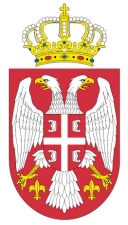                                                     РЕПУБЛИКА СРБИЈАМИНИСТАРСТВО ФИНАНСИЈАУправа царинаБулевар Зорана Ђинђића 155аБеоградПредмет: 	Набавка услуга одржавањa  радио релејне комуникационе опреме Врста поступка:Отвoрени поступакБрој јавне  набавке:32/20Доказ за правно лице:Извод из регистра Агенције за привредне регистре, односно извод из регистра надлежног Привредног суда;Доказ за предузетнике:Извод из регистра Агенције за привредне регистре, односно из одговарајућег регистра;Доказ за правно  лице:1) Извод из казнене евиденције, односно уверењe основног суда на чијем подручју се налази седиште домаћег правног лица, односно седиште представништва или огранка страног правног лица, којим се потврђује да правно лице није осуђивано за кривична дела против привреде, кривична дела против животне средине, кривично дело примања или давања мита, кривично дело преваре;2) Извод из казнене евиденције Посебног одељења за организовани криминал Вишег суда у Београду, којим се потврђује да правно лице није осуђивано за неко од кривичних дела организованог криминала;3) Извод из казнене евиденције, односно уверење надлежне полицијске управе МУП-а, којим се потврђује да законски заступник понуђача није осуђиван за кривична дела против привреде, кривична дела против животне средине, кривично дело примања или давања мита, кривично дело преваре и неко од кривичних дела организованог криминала (захтев се може поднети према месту рођења или према месту пребивалишта законског заступника). Уколико понуђач има више законских заступника дужан је да достави доказ за сваког од њих.Доказ за предузетнике и за физичко лице:Извод из казнене евиденције, односно уверење надлежне полицијске управе МУП-а, којим се потврђује да није осуђиван за неко од кривичних дела као члан организоване криминалне групе, да није осуђиван за кривична дела против привреде, кривична дела против животне средине, кривично дело примања или давања мита, кривично дело преваре (захтев се може поднети према месту рођења или према месту пребивалишта).Доказ не може бити старији од 2 месеца пре отварања понуда.Доказ не може бити старији од 2 месеца пре отварања понуда.Доказ за правно  лице:Уверењe Пореске управе Министарства финансија да је измирио доспеле порезе и доприносе и уверењe надлежне локалне самоуправе да је измирио обавезе по основу изворних локалних јавних прихода;Доказ за предузетнике:Уверењe Пореске управе Министарства финансија да је измирио доспеле порезе и доприносе и уверењe надлежне управе локалне самоуправе да је измирио обавезе по основу изворних локалних јавних прихода;Доказ за физичко лице:Уверењe Пореске управе Министарства финансија да је измирио доспеле порезе и доприносе и уверењe надлежне управе локалне самоуправе да је измирио обавезе по основу изворних локалних јавних прихода;Доказ не може бити старији од 2 месеца пре отварања понудаДоказ не може бити старији од 2 месеца пре отварања понудаДоказ за правно  лице:Попуњена, потписана и оверена Изјава од стране понуђача која је саставни део конкурсне документације. Доказ за предузетнике:Попуњена, потписана и оверена Изјава од стране понуђача која је саставни део конкурсне документације. Доказ за физичко лице:Попуњена, потписана и оверена Изјава од стране понуђача која је саставни део конкурсне документације. Доказ за правно  лице:Вредност извршених услуга која су предмет јавне набавке доказују се потврдом од референтних наручилаца – купаца са исказаним вредностима на Обрасцу бр. 1 или на другом обрасцу који садржи све захтеване податке и попуњавањем Списка референтних наручилаца.Доказ за предузетнике:Вредност извршених услуга која су предмет јавне набавке доказују се потврдом од референтних наручилаца – купаца са исказаним вредностима на Обрасцу бр. 1 или на другом обрасцу који садржи све захтеване податке и попуњавањем Списка референтних наручилаца.Доказ за физичко лице:Вредност извршених услуга која су предмет јавне набавке доказују се потврдом од референтних наручилаца – купаца са исказаним вредностима на Обрасцу бр. 1 или на другом обрасцу који садржи све захтеване податке и попуњавањем Списка референтних наручилаца.Доказ за правно  лице:Приложити документ (сертификат, потврду, уговор, овлашћење) који мора бити издат од стране произвођача предметне опреме или представништва произвођача/локалне канцеларије  на територији Републике Србије на меморандуму произвођача,,  који доказује да понуђач има партнерски статус са произвођачима Cisco и Cambium.  Доказ за предузетнике:Приложити документ (сертификат, потврду, уговор, овлашћење) који мора бити издат од стране произвођача предметне опреме или представништва произвођача/локалне канцеларије  на територији Републике Србије на меморандуму произвођача,,  који доказује да понуђач има партнерски статус са произвођачима Cisco и Cambium.  Доказ за физичко лице:Приложити документ (сертификат, потврду, уговор, овлашћење) који мора бити издат од стране произвођача предметне опреме или представништва произвођача/локалне канцеларије  на територији Републике Србије на меморандуму произвођача,,  који доказује да понуђач има партнерски статус са произвођачима Cisco и Cambium.  Доказ за правно  лице:Доставити копије тражених сертификата.Доказ за предузетнике:Доставити копије тражених сертификата.Доказ за физичко лице:Доставити копије тражених сертификата.Доказ за правно  лице:Изјава понуђача, дата под пуном кривичном и материјалном одговорношћу, потписана и оверена од стране овлашћеног лица понуђача, да поседује лагер, са детаљним списком предметне опреме неопходне за одржавање система.Доказ за предузетнике:Изјава понуђача, дата под пуном кривичном и материјалном одговорношћу, потписана и оверена од стране овлашћеног лица понуђача, да поседује лагер, са детаљним списком предметне опреме неопходне за одржавање система.Доказ за физичко лице:Изјава понуђача, дата под пуном кривичном и материјалном одговорношћу, потписана и оверена од стране овлашћеног лица понуђача, да поседује лагер, са детаљним списком предметне опреме неопходне за одржавање система.Доказ за правно  лице:Копије доказа о радном статусу (Копије обрасца М-3а, М или другог одговарајућег обрасца, из којег се види да су запослена лица пријављена на пензијско осигурање у тренутку објављивања позива за подношење понуда, ), за сваког запосленог појединачно  и уколико су радно ангажована - уговор о радном ангажовању у складу са Законом о раду ("Сл. гласник РС", бр. 24/05, 61/05, 54/09, 32/13, 75/2014 и 13/17-Одлука УС) из којег се види да је запослени радно ангажован у тренутку објаљвљивања позива за подношење понуда у предметном поступку, за сваког запосленог појединачно, као и копије лиценци за рад на висини, који су издати на име запослених радника. Доказ за предузетнике:Копије доказа о радном статусу (Копије обрасца М-3а, М или другог одговарајућег обрасца, из којег се види да су запослена лица пријављена на пензијско осигурање у тренутку објављивања позива за подношење понуда, ), за сваког запосленог појединачно  и уколико су радно ангажована - уговор о радном ангажовању у складу са Законом о раду ("Сл. гласник РС", бр. 24/05, 61/05, 54/09, 32/13, 75/2014 и 13/17-Одлука УС) из којег се види да је запослени радно ангажован у тренутку објаљвљивања позива за подношење понуда у предметном поступку, за сваког запосленог појединачно, као и копије лиценци за рад на висини, који су издати на име запослених радника. Доказ за физичко лице:Копије доказа о радном статусу (Копије обрасца М-3а, М или другог одговарајућег обрасца, из којег се види да су запослена лица пријављена на пензијско осигурање у тренутку објављивања позива за подношење понуда, ), за сваког запосленог појединачно  и уколико су радно ангажована - уговор о радном ангажовању у складу са Законом о раду ("Сл. гласник РС", бр. 24/05, 61/05, 54/09, 32/13, 75/2014 и 13/17-Одлука УС) из којег се види да је запослени радно ангажован у тренутку објаљвљивања позива за подношење понуда у предметном поступку, за сваког запосленог појединачно, као и копије лиценци за рад на висини, који су издати на име запослених радника. Доказ за правно  лице:Копије доказа о радном статусу (Копије обрасца М-3а, М или другог одговарајућег обрасца, из којег се види да су запослена лица пријављена на пензијско осигурање у тренутку објављивања позива за подношење понуда, ), за сваког запосленог појединачно  и уколико су радно ангажована - уговор о радном ангажовању у складу са Законом о раду ("Сл. гласник РС", бр. 24/05, 61/05, 54/09, 32/13, 75/2014 и 13/17-Одлука УС) из којег се види да је запослени радно ангажован у тренутку објаљвљивања позива за подношење понуда у предметном поступку, за сваког запосленог појединачно.као и копије сертификата тражених сертификата на име запослених радника.Доказ за предузетнике:Копије доказа о радном статусу (Копије обрасца М-3а, М или другог одговарајућег обрасца, из којег се види да су запослена лица пријављена на пензијско осигурање у тренутку објављивања позива за подношење понуда, ), за сваког запосленог појединачно  и уколико су радно ангажована - уговор о радном ангажовању у складу са Законом о раду ("Сл. гласник РС", бр. 24/05, 61/05, 54/09, 32/13, 75/2014 и 13/17-Одлука УС) из којег се види да је запослени радно ангажован у тренутку објаљвљивања позива за подношење понуда у предметном поступку, за сваког запосленог појединачно.као и копије сертификата тражених сертификата на име запослених радника.Доказ за физичко лице:Копије доказа о радном статусу (Копије обрасца М-3а, М или другог одговарајућег обрасца, из којег се види да су запослена лица пријављена на пензијско осигурање у тренутку објављивања позива за подношење понуда, ), за сваког запосленог појединачно  и уколико су радно ангажована - уговор о радном ангажовању у складу са Законом о раду ("Сл. гласник РС", бр. 24/05, 61/05, 54/09, 32/13, 75/2014 и 13/17-Одлука УС) из којег се види да је запослени радно ангажован у тренутку објаљвљивања позива за подношење понуда у предметном поступку, за сваког запосленог појединачно.као и копије сертификата тражених сертификата на име запослених радника.Доказ за правно  лице:Копије доказа о радном статусу уговор о раду и Копије обрасца М-3а, М или другог одговарајућег обрасца, из којег се види да су запослена лица пријављена на пензијско осигурање у тренутку објављивања позива за подношење понуда,  за сваког запосленог појединачно  и уколико су радно ангажована по другом правном основу- уговор о радном ангажовању у складу са Законом о раду ("Сл. гласник РС", бр. 24/2005, 61/2005, 54/2009, 32/2013, 75/2014 и 13/2017 - Одлука Уставног суда ) из којег се види да је запослени радно ангажован у тренутку објављивања позива за подношење понуда у предметном поступку и копије сертификата произвођача предметне опреме издатих на име запослених  лица.Доказ:Попуњена, потписана и оверена Изјава понуђача Доказ:Споразум понуђача доставити у понудиПотпис овлашћеног лицаМ.П.Потпис овлашћеног лицаМ.П.Потпис овлашћеног лица М.П.Назив референтног наручиоца:Седиште:Улица и број:Телефон:Матични број:ПИБ:E-maiilМестоДатум:Референтни наручилац-купацРеферентни наручилац-купац(потпис и печат овлашћеног лица)(потпис и печат овлашћеног лица)Напомена:Напомена:Образац потврде копирати и доставити за све наручиоце-купце из референтне листеОбразац потврде копирати и доставити за све наручиоце-купце из референтне листеОбразац потврде копирати и доставити за све наручиоце-купце из референтне листеРедни бројСписак референтних наручилаца Редни број11.2.3.4.5.6.НАПОМЕНА:- У случају већег броја референтних наручилаца-купаца ову табелу и образац бр. 1 – копирати.Потпис овлашћеног лицаМ.П.Ред. бр.Име и презиме запослених лица121.2.3.4.5.Напомена:Уписати потребне податкеПотпис овлашћеног лицаМ.П.Ред. бр.Име и презиме запослених лица121.2.Напомена:Уписати потребне податкеПотпис овлашћеног лицаМ.П.Ред. бр.Име и презиме запослених лица121.Напомена:Уписати потребне податкеПотпис овлашћеног лицаМ.П.Потпис овлашћеног лицаМ.П.Понуда број:Датум:Потпис овлашћеног лицаМ.П.Потпис овлашћеног лицаМ.П.Пословно имеили скраћени назив Адреса седиштаУлица и бројАдреса седиштаМестоАдреса седиштаОпштинаМатични број понуђачаМатични број понуђачаПорески идентификациони број Порески идентификациони број Величина привредног друштва (микро, мало, средње, велико)Величина привредног друштва (микро, мало, средње, велико)Одговорно лицеОдговорно лицеЛице за контактЛице за контактТелефонТелефонТелефаксТелефаксe-mail:e-mail:Рачун - БанкаРачун - БанкаПотпис овлашћеног лицаМ.П.Пословно имеили скраћени назив Адреса седиштаУлица и бројАдреса седиштаМестоАдреса седиштаОпштинаМатични број понуђачаМатични број понуђачаПорески идентификациони број Порески идентификациони број Величина привредног друштва (микро, мало, средње, велико)Величина привредног друштва (микро, мало, средње, велико)Одговорно лицеОдговорно лицеЛице за контактЛице за контактТелефонТелефонТелефаксТелефаксe-mail:e-mail:Рачун - БанкаРачун - БанкаПотпис овлашћеног лицаМ.П.Пословно имеили скраћени назив Адреса седиштаУлица и бројАдреса седиштаМестоАдреса седиштаОпштинаМатични број понуђачаМатични број понуђачаПорески идентификациони број Порески идентификациони број Величина привредног друштва (микро, мало, средње, велико)Величина привредног друштва (микро, мало, средње, велико)Одговорно лицеОдговорно лицеЛице за контактЛице за контактТелефонТелефонТелефаксТелефаксe-mail:e-mail:Рачун - БанкаРачун - БанкаПотпис овлашћеног лицаМ.П.Пословно имеили скраћени назив Адреса седиштаУлица и бројАдреса седиштаМестоАдреса седиштаОпштинаМатични број понуђачаМатични број понуђачаПорески идентификациони број Порески идентификациони број Величина привредног друштва (микро, мало, средње, велико)Величина привредног друштва (микро, мало, средње, велико)Одговорно лицеОдговорно лицеЛице за контактЛице за контактТелефонТелефонТелефаксТелефаксe-mail:e-mail:Рачун - БанкаРачун - БанкаПотпис овлашћеног лицаМ.П.Потпис овлашћеног лицаМ.П.Р. бр.ЛокацијаТип локацијеОпремаОпремаР. бр.ЛокацијаТип локацијеНазивКоличина [ком]1Железничка станица ПријепољеКрајња тачкаAlvarion BreezeNET B100 RB11Железничка станица ПријепољеКрајња тачкаAPC UPS SURT3000RMXLI11Железничка станица ПријепољеКрајња тачкаAPC baterije SURT192RMXLBP22Царинарница ПријепољеКрајња тачкаAlvarion BreezeNET B100 RBAPC UPS SURT3000RMXLIAPC baterije SURT192RMXLBP1123ЦЦ КладовоИнтерконекцијаAlvarion BreezeNET B100 BU13ЦЦ КладовоИнтерконекцијаCisco WS-C2960-24PC-L switch 24 10100 PoE ports and 2 Dual-purpose ports  12.2(44)SE13ЦЦ КладовоИнтерконекцијаASA 5505 Sec Plus Appliance with SW, UL Users, HA, 3DES/AES13ЦЦ КладовоИнтерконекцијаAPC UPS SURT3000RMXLI13ЦЦ КладовоИнтерконекцијаAPC baterije SURT192RMXLBP24ГП ЂердапКрајња тачкаAlvarion BreezeNET B100 BUCisco WS-C2960-24PC-L switch 24 10100 PoE ports and 2 Dual-purpose ports  12.2(44)SEASA 5505 Sec Plus Appliance with SW, UL Users, HA, 3DES/AESAPC UPS SURT3000RMXLIAPC baterije SURT192RMXLBP111125ГП Мост Бачка ПаланкаИнтерконекцијаAlvarion BreezeACCESS VL SU-A-5.4-6-1D-VL15ГП Мост Бачка ПаланкаИнтерконекцијаCisco WS-C2960-24PC-L switch 24 10100 PoE ports and 2 Dual-purpose ports  12.2(44)SE15ГП Мост Бачка ПаланкаИнтерконекцијаRouter 2811 Voice Bundle w/ PVDM2-16,FL-SRST-36,SP Serv,64F/256D15ГП Мост Бачка ПаланкаИнтерконекцијаASA 5505 Sec Plus Appliance with SW, UL Users, HA, 3DES/AES15ГП Мост Бачка ПаланкаИнтерконекцијаAPC UPS SURT6000RMXLI15ГП Мост Бачка ПаланкаИнтерконекцијаAPC baterije SURT192RMXLBP26Сладара МалтинексРР тачкаAlvarion AUS-SA16Сладара МалтинексРР тачкаAPC UPS SURT3000RMXLI16Сладара МалтинексРР тачкаAPC baterije SURT192RMXLBP17ЉубаКрајња тачкаAlvarion BreezeACCESS VL SU-A-5.4-6-1D-VL17ЉубаКрајња тачкаCisco WS-C2960-24PC-L switch 24 10100 PoE ports and 2 Dual-purpose ports  12.2(44)SE17ЉубаКрајња тачкаRouter 2811 Voice Bundle w/ PVDM2-16,FL-SRST-36,SP Serv,64F/256D17ЉубаКрајња тачкаASA 5505 Sec Plus Appliance with SW, UL Users, HA, 3DES/AES17ЉубаКрајња тачкаAPC UPS SURT3000RMXLI17ЉубаКрајња тачкаAPC baterije SURT192RMXLBP28Слободна зона 2WLANAlvarion BreezeNET B10029КелебијаWLANAlvarion BreezeAccess VL AU19КелебијаWLANAlvarion BreezeAccess VL SU39КелебијаWLANRouter 2811 Voice Bundle w/ PVDM2-16,FL-SRST-36,SP Serv,64F/256D19КелебијаWLANCisco WS-C2960-24PC-L switch 24 10100 PoE ports and 2 Dual-purpose ports  12.2(44)SE29КелебијаWLANAPC UPS SURT3000RMXLI29КелебијаWLANAPC baterije SURT192RMXLBP210ГП ХоргошAlvarion BreezeNET B100Cisco WS-C2960-8PC-L switch2111Лука БеоградКрајња тачкаAlvarion B100212ТрбушницаWLANAlvarion BreezeNET B100212ТрбушницаWLANCisco WS-C2960-24PC-L switch 24 10100 PoE ports and 2 Dual-purpose ports  12.2(44)SE112ТрбушницаWLANRouter 2811 Voice Bundle w/ PVDM2-16,FL-SRST-36,SP Serv,64F/256D112ТрбушницаWLANAPC UPS SURT3000RMXLI112ТрбушницаWLANAPC baterije SURT192RMXLBP213Мали ЗворникWLANAlvarion DS11214Мали Зворник 2WLANAlvarion BreezeNET B14Cisco WS-C2960-8PC-L switch2115Сремска МитровицаWLANAlvarion BreezeNET B-100 DCisco WS-C2960-8PC-L switch2116ЕРЦЕРЦ17МакишКрајња тачкаCambium 5 GHz PTP 450i END, са Integrated High Gain Antenna4Опис –  Alvarion антенаКоличинаAlvarion BreezeAccess VL ODU,5,4 Ghz, AUS-D-SA-5.4-360-VL20Редни бројНазив услугеПаушална цена редовног  одржавања на месечном нивоу без ПДВОквирна количина1.Месечна паушална цена редовног одржавања  радио релејне комуникационе опреме5Р.брОПИСЈед. мереЈединична цена у динаримабез ПДВ са свим пратећим трошковима1Инсталација носача антене са уземљењем (Alvarion)комплет2Инсталација Alvarion уређаја са антеномкомплет3Монтажа indoor ормана за смештај опремеком4Монтажа outdoor ормана за смештај опремеком5Инсталација APC Magnum уређајаком6Инсталација APC UPSa ком7Инсталација APC батерије (battery pack)ком8Инсталација switcha, rutera или  firewall-aком9Израда криптованог VPN тунела на firewall-uком10Инсталација стуба са бетонским постољем и уземељењем (Alvarion)ком11Демонтажа носача антене са уземљењем (Alvarion)комплет12Демонтажа Alvarion уређаја са антеном комплет13Демонтажа indoor ормана за смештај опремеком14Демонтажа outdoor ормана за смештај опремеком15Демонтажа APC Magnum уређајаком16Демонтажа APC UPSa ком17Демонтажа APC батерије (battery pack)ком18Демонтажа switcha, rutera или firewall-aком19Демонтажа стуба са бетонским постољем и уземљењем (Alvarion)ком20Замена APC UPSaком21Замена батерија на APC UPSу22Замена APC батерије (battery pack-a)комПаушална цена услуга текућег одржавања радио-релејне комуникационе опреме без ПДВ на месечном нивоу је :          _____________  динараЦена услуга текућег одржавања радио-релејне комуникационе опреме без ПДВ на период од 12 месеци је :          _____________ динара Исплата рачуна врши се у року који не може бити дужи од 45 дана, од службеног пријема правилно испостављене фактуре, а на основу потврђеног документа о успешно извршеној услузи               _________ данаРок одазива на позив Наручиоца за извршење услуга текућег одржавања (не може бити дужи од 4 сата, од дана и сата пријема писменог захтева Наручиоца).                __________ сатаРок изласка на локацију за извршење услуга текућег одржавања (не може бити дужи од 8 сати, од дана и сата пријема писаног захтева Наручиоца).                 __________ сатаРок извршења услуга текућег одржавања ( не може бити дужи од 24 сата од тренутке доласка на локацију Наручиоца).                 __________ сатаРок извршења услуга које нису обухваћене текућим одржавањем (табела 3) не може бити дужи од 7 дана од дана пријема  писаног захтева Наручиоца                   _________ данаПотпис овлашћеног лицаМ.П.Потпис овлашћеног лицаМ.П.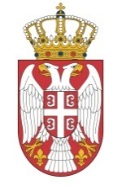 РЕПУБЛИКА СРБИЈАМИНИСТАРСТВО ФИНАНСИЈАУправа царинаБеоград  Булевар Зорана Ђинђића 155аБрој:Датум:1.РЕПУБЛИКА СРБИЈА - Министарство финансија-Управа царина, Београд, Булевар Зорана Ђинђића 155а, ПИБ 101685102, матични број: 17862146, коју заступа по решењу директора о преносу овлашћења број 148-12-110-01-108/2016 од 25. априла 2016. године и Решења о допуни решења број 148-12-110-01-108/11/2016 од 08.09.2016. године, др Софија Радуловић, в.д. помоћник директора (у даљем тексту: Наручилац)2.______________________________________________________ са седиштем у ______________, улица ________________________, ПИБ __________________, матични број ________________ кога заступа ___________________________________________, директор  (у даљем тексту: Добављач)Напомена:Уговорну страну попуњава понуђач који подноси самосталну понуду, понуду са подизвођачем или члан групе који ће бити носилац посла или понуђач који ће у име групе понуђача потписати уговор.НАРУЧИЛАЦДОБАВЉАЧМ.П.- потпис -Софија Радуловић,в.д. помоћник директора                                         директорРед бр.OПИС И НАЗИВ УСЛУГЕЦена услуга у динарима 1.Месечна паушална цена редовног одржавања  радио релејне комуникационе опреме без ПДВ је: 2.Месечна паушална цена редовног одржавања  радио релејне комуникационе опреме са ПДВ је:Потпис овлашћеног лицаМ.П.Потпис овлашћеног лицаМ.П.Укупан износ трошкова:Потпис овлашћеног лицаМ.П.